Приложение № 3к Административному регламентуПримерный бланк заявки В комитет развития дорожно-транспортной инфраструктурыадминистрации городского округа «Город Калининград»ЗАЯВКАо внесении изменений в решение о временных ограничении или прекращении движения транспортных средств по автомобильным дорогам местного значения городского округа «Город Калининград»прошу подготовить распорядительный документ о внесении изменений в постановление администрации городского округа «Город Калининград» от_____________№ ___________в соответствии с ранее поданной заявкой о принятии решения о временных ограничении или прекращении движения транспорта от ______________№___________с                                                                       по(указать причины изменения временных ограничения или прекращения движения)Расписку в приеме заявления получил(а).Ответ прошу             направить почтовым отправлением по адресу _________________________________                                                                                                                                 (указать адрес)             выдать при личном обращении     направить по адресу электронной почты    __________________________________________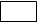                                                                                                    (указать адрес)дата _____________Вход. №____________, дата _____________,,,,,,,,,,,,,(полное наименование юридического лица, Ф.И.О. (последнее – при наличии) физического лица)(реквизиты документа, удостоверяющего личность заявителя (для физических лиц)(полное наименование юридического лица, Ф.И.О. (последнее – при наличии) физического лица)(реквизиты документа, удостоверяющего личность заявителя (для физических лиц)(полное наименование юридического лица, Ф.И.О. (последнее – при наличии) физического лица)(реквизиты документа, удостоверяющего личность заявителя (для физических лиц)(полное наименование юридического лица, Ф.И.О. (последнее – при наличии) физического лица)(реквизиты документа, удостоверяющего личность заявителя (для физических лиц)(полное наименование юридического лица, Ф.И.О. (последнее – при наличии) физического лица)(реквизиты документа, удостоверяющего личность заявителя (для физических лиц)(полное наименование юридического лица, Ф.И.О. (последнее – при наличии) физического лица)(реквизиты документа, удостоверяющего личность заявителя (для физических лиц)(полное наименование юридического лица, Ф.И.О. (последнее – при наличии) физического лица)(реквизиты документа, удостоверяющего личность заявителя (для физических лиц)(полное наименование юридического лица, Ф.И.О. (последнее – при наличии) физического лица)(реквизиты документа, удостоверяющего личность заявителя (для физических лиц)(полное наименование юридического лица, Ф.И.О. (последнее – при наличии) физического лица)(реквизиты документа, удостоверяющего личность заявителя (для физических лиц)(полное наименование юридического лица, Ф.И.О. (последнее – при наличии) физического лица)(реквизиты документа, удостоверяющего личность заявителя (для физических лиц)(полное наименование юридического лица, Ф.И.О. (последнее – при наличии) физического лица)(реквизиты документа, удостоверяющего личность заявителя (для физических лиц)(полное наименование юридического лица, Ф.И.О. (последнее – при наличии) физического лица)(реквизиты документа, удостоверяющего личность заявителя (для физических лиц)(полное наименование юридического лица, Ф.И.О. (последнее – при наличии) физического лица)(реквизиты документа, удостоверяющего личность заявителя (для физических лиц)(полное наименование юридического лица, Ф.И.О. (последнее – при наличии) физического лица)(реквизиты документа, удостоверяющего личность заявителя (для физических лиц)ОГРНОГРНОГРНОГРНИПОГРНИПОГРНИПОГРНИПИНН     (указывается юридическим лицом)            (указывается индивидуальным предпринимателем)место нахождения организации (адрес места жительства физического лица): ,(указывается юридическим лицом)            (указывается индивидуальным предпринимателем)место нахождения организации (адрес места жительства физического лица): ,(указывается юридическим лицом)            (указывается индивидуальным предпринимателем)место нахождения организации (адрес места жительства физического лица): ,(указывается юридическим лицом)            (указывается индивидуальным предпринимателем)место нахождения организации (адрес места жительства физического лица): ,(указывается юридическим лицом)            (указывается индивидуальным предпринимателем)место нахождения организации (адрес места жительства физического лица): ,(указывается юридическим лицом)            (указывается индивидуальным предпринимателем)место нахождения организации (адрес места жительства физического лица): ,(указывается юридическим лицом)            (указывается индивидуальным предпринимателем)место нахождения организации (адрес места жительства физического лица): ,(указывается юридическим лицом)            (указывается индивидуальным предпринимателем)место нахождения организации (адрес места жительства физического лица): ,(указывается юридическим лицом)            (указывается индивидуальным предпринимателем)место нахождения организации (адрес места жительства физического лица): ,(указывается юридическим лицом)            (указывается индивидуальным предпринимателем)место нахождения организации (адрес места жительства физического лица): ,(указывается юридическим лицом)            (указывается индивидуальным предпринимателем)место нахождения организации (адрес места жительства физического лица): ,(указывается юридическим лицом)            (указывается индивидуальным предпринимателем)место нахождения организации (адрес места жительства физического лица): ,(указывается юридическим лицом)            (указывается индивидуальным предпринимателем)место нахождения организации (адрес места жительства физического лица): ,(указывается юридическим лицом)            (указывается индивидуальным предпринимателем)место нахождения организации (адрес места жительства физического лица): ,в лицев лицев лицев лице                                                                                                                                  ,                                                                                                                                  ,                                                                                                                                  ,                                                                                                                                  ,                                                                                                                                  ,                                                                                                                                  ,                                                                                                                                  ,                                                                                                                                  ,                                                                                                                                  ,                                                                                                                                  ,в лицев лицев лицев лице                                                   (Ф.И.О.  (последнее – при наличии) полностью)                                                   (Ф.И.О.  (последнее – при наличии) полностью)                                                   (Ф.И.О.  (последнее – при наличии) полностью)                                                   (Ф.И.О.  (последнее – при наличии) полностью)                                                   (Ф.И.О.  (последнее – при наличии) полностью)                                                   (Ф.И.О.  (последнее – при наличии) полностью)                                                   (Ф.И.О.  (последнее – при наличии) полностью)                                                   (Ф.И.О.  (последнее – при наличии) полностью)                                                   (Ф.И.О.  (последнее – при наличии) полностью)                                                   (Ф.И.О.  (последнее – при наличии) полностью)контактный телефон  контактный телефон  контактный телефон  контактный телефон  контактный телефон  , действующего(-ей) от имени юридического лица действующего(-ей) от имени юридического лица действующего(-ей) от имени юридического лица действующего(-ей) от имени юридического лицабез доверенности (указывается лицом, имеющим право действовать от имени юридического лица без
без доверенности (указывается лицом, имеющим право действовать от имени юридического лица без
без доверенности (указывается лицом, имеющим право действовать от имени юридического лица без
без доверенности (указывается лицом, имеющим право действовать от имени юридического лица без
без доверенности (указывается лицом, имеющим право действовать от имени юридического лица без
без доверенности (указывается лицом, имеющим право действовать от имени юридического лица без
без доверенности (указывается лицом, имеющим право действовать от имени юридического лица без
без доверенности (указывается лицом, имеющим право действовать от имени юридического лица без
без доверенности (указывается лицом, имеющим право действовать от имени юридического лица без
без доверенности (указывается лицом, имеющим право действовать от имени юридического лица без
без доверенности (указывается лицом, имеющим право действовать от имени юридического лица без
доверенности в силу закона или учредительных документов, либо индивидуальным предпринимателем, либо физическим лицом)доверенности в силу закона или учредительных документов, либо индивидуальным предпринимателем, либо физическим лицом)доверенности в силу закона или учредительных документов, либо индивидуальным предпринимателем, либо физическим лицом)доверенности в силу закона или учредительных документов, либо индивидуальным предпринимателем, либо физическим лицом)доверенности в силу закона или учредительных документов, либо индивидуальным предпринимателем, либо физическим лицом)доверенности в силу закона или учредительных документов, либо индивидуальным предпринимателем, либо физическим лицом)доверенности в силу закона или учредительных документов, либо индивидуальным предпринимателем, либо физическим лицом)доверенности в силу закона или учредительных документов, либо индивидуальным предпринимателем, либо физическим лицом)доверенности в силу закона или учредительных документов, либо индивидуальным предпринимателем, либо физическим лицом)доверенности в силу закона или учредительных документов, либо индивидуальным предпринимателем, либо физическим лицом)доверенности в силу закона или учредительных документов, либо индивидуальным предпринимателем, либо физическим лицом)на основании доверенностина основании доверенностина основании доверенностина основании доверенностина основании доверенности                                                                                                      ,                                                                                                       ,                                                                                                       ,                                                                                                       ,                                                                                                       ,                                                                                                       ,                                                                            (указываются реквизиты доверенности)                                                                           (указываются реквизиты доверенности)                                                                           (указываются реквизиты доверенности)                                                                           (указываются реквизиты доверенности)                                                                           (указываются реквизиты доверенности)                                                                           (указываются реквизиты доверенности)                                                                           (указываются реквизиты доверенности)                                                                           (указываются реквизиты доверенности)                                                                           (указываются реквизиты доверенности)                                                                           (указываются реквизиты доверенности)                                                                           (указываются реквизиты доверенности)                                                                           (указываются реквизиты доверенности)                                                                           (указываются реквизиты доверенности)                                                                           (указываются реквизиты доверенности)(указать новые сроки начала и окончания периода временных ограничения или прекращения движения)в связи с«»20г.  «» ч.   «» мин.(подпись заявителя)(фамилия, инициалы)